Приложение №1к постановлению администрации Борского сельсовета от 10.11.2021 г. № 198-ПМуниципальное образование Борский сельсовет Туруханского района Красноярского края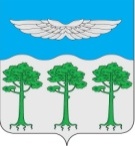 ПРОГНОЗ СОЦИАЛЬНО-ЭКОНОМИЧЕСКОГО РАЗВИТИЯ МУНИЦИПАЛЬНОГО ОБРАЗОВАНИЯ БОРСКИЙ СЕЛЬСОВЕТ НА ПЕРИОД 2022-2024 ГОДЫ Бор, 2021 год.Вводная частьПрогноз представляет систему научно обоснованных представлений о направлениях и об ожидаемых результатах социально-экономического развития муниципального образования.При составлении прогноза социально-экономического развития территории к проекту бюджета на 2022 год и плановый период 2023 – 2024 годов использованы сведения о результатах социально-экономического развития территории за предшествующий период и первое полугодие 2021 года, выполнена оценка ожидаемых итогов развития за 2021 год и, на основании доведенных параметров (сценариях) развития территории, выполнен прогноз развития территории на 2022-2024 годы.В прогнозе учтены реализация муниципальных программ, планы хозяйственной деятельности организаций, реализация крупных инвестиционных проектов и предварительный прогноз показателей инфляции в крае до 2022 года, включающий дефляторы по видам экономической деятельности и прогноз индексов цен на платные услуги населению (в разрезе услуг).Прогнозирование основывается на принципе непрерывности и преемственности, что в разработке прогноза социально-экономического развития территории означает разработку планов развития с учетом достигнутых результатов развития и этапов реализации планов развития территории. Общие сведения о муниципальном образованииВ состав муниципального образования Борский сельсовет  входят: п. Бор, д. Подкаменная Тунгуска, д. Сумароково, д.Комса. Территория муниципального образования составляет   59888,4 Га.Поселок  Бор  является  административным  центром  Борского сельсовета. Удаленность от районного центра с. Туруханск – 477 км, от краевого центра г. Красноярск – 641 км.Климат территории континентальный, с резко выраженным годовым и суточным ходом температур воздуха. Среднегодовая температура воздуха составляет -3,8°С. Среднегодовая температура января – -23°С, абсолютный минимум – -57°С. Продолжительность устойчивых морозов 156 дней. Средняя температура июля составляет +17,6°С, абсолютный максимум +37°С. На территории Борского сельсовета преобладают ветры южного направления. Наиболее часты ветра в весенний и зимний сезоны. Среднегодовая скорость ветра – 3,5 м/с.На территории Борского сельсовета находится известная в России Осиновская система порогов и островов скального происхождения.В окрестностях п. Бор выявлены и разведаны месторождения золота, марганцевых руд с неглубоким залеганием, многочисленные проявления фосфоритов. В 100 км находится Порожинское месторождение марганцевых руд.В 1985 году при поддержке АН СССР был создан крупнейший в мире Центральный Сибирский биосферный заповедник. Площадь заповедной зоны 972 тысячи гектаров. Здешние леса признаны уникальными по богатству и разнообразию растительного мира, по обилию редких растений. Заповедник стал питомником для ценных промысловых животных и рыб.Административным центром Борского сельсовета является п. Бор – один из семи наиболее крупных перспективных населенных пунктов Туруханского района.П. Бор расположен на левом берегу р. Енисей, возле устья реки Подкаменной Тунгуски и окружен тайгой. Добраться сюда можно воздушным транспортом (самолетом), летом — речным транспортом, зимой — автомобильным транспортом по зимней автодороге.Промышленность и сельское хозяйствоПромышленность на территории Борского сельсовета представлена филиалом предприятия ООО «ТуруханскЭнергоком», которое занимается производством и распределением электрической и тепловой энергии, воды для нужд поселения.Объем отгруженной электрической энергии в 2018 году составил 313 821,039 тыс. рублей, в 2019 году – 352 525,735 тыс. руб. ( 112 % к уровню предыдущего года), в 2020 году планируется 374 644,184 тыс. руб. ( 106 % к уровню 2019 года), в 2021 году объем будет расти пропорционально предыдущим периодам, в 2022 году и плановом периоде 2022-2023 г. объем будет расти пропорционально предыдущим периодам.Объем отгруженной тепловой энергии в 2018 году составил 162 373,277 тыс. руб., в 2019 году – 174 676,406 тыс. руб. ( 107,5 % к уровню предыдущего года), в 2020 году по прогнозу составит 196 791,433 тыс. руб. (112,66 % к уровню 2019 года) в 2021 году объем будет расти пропорционально предыдущим периодам, в 2022 году и плановом периоде 2023-2024 г. объем будет расти пропорционально предыдущим периодам.Объем отгруженной ГВС в 2018 году составил 2 004,176 тыс. руб., в 2019 году – 3 600,657 тыс. руб. (179,65 % к уровню предыдущего года), в 2020 году по прогнозу составит 3 817,758 тыс. руб. (106 % к уровню 2019 года) в 2021 году объем будет расти пропорционально предыдущим периодам, в 2022 году и плановом периоде 2023-2024 г. объем будет расти пропорционально предыдущим периодам.Объем отгруженной ХВС в 2018 году составил 17 113,349 тыс. руб., в 2019 году – 10 444,224 тыс. руб. (61 % к уровню предыдущего года), в 2020 году по прогнозу составит 11 073,224 тыс. руб. (106 % к уровню 2019 года) в 2021 2021 году объем будет расти пропорционально предыдущим периодам, в 2022 году и плановом периоде 2023-2024 г. объем будет расти пропорционально предыдущим периодам.Сельское хозяйство на территории муниципального образования Борский сельсовет представлено личными подсобными хозяйствами населения, которые производят продукцию для собственного потребления. В 2020 году число крупного рогатого скота составило 38 голов (73,1 % к уровню предыдущего  года), овец и коз 10 голов (83,3 % к уровню предыдущего  года), кролики 40 голов (100 % к уровню предыдущего года), домашней птицы 200 (52,1 % к уровню предыдущего  года).  В прогнозируемом периоде ожидается, что число подсобных хозяйств останется на прежнем уровне.Транспорт, дорожное хозяйство и связьОдним из важнейших факторов социально-экономического развития территории муниципального образования является уровень развития транспортного комплекса.Протяженность Туруханского района с севера на юг составляет более 1000 км.  Полностью отсутствует сеть железных дорог. Практически нет развитой сети автомобильных дорог. Река Енисей выполняет функцию глубоководной транспортной магистрали, имеющей важное значение для промышленного освоения территории. Естественные водные пути Енисейского бассейна связывают юг и север Сибири и обеспечивают выход к Северному морскому пути. Продолжительность навигации по реке Енисей на территории муниципального образования 4-5 месяцев, по притокам – от 7 до 20 дней из-за мелей. Навигация пассажирских и грузовых судов по р. Енисей осуществляется судами АО «Енисейское речное пароходство». Таким образом, период отсутствия речного транспортного сообщения и изолированности населённых пунктов друг от друга и краевого центра составляет: 7-8 месяцев (для населенных пунктов, расположенных по берегам р. Енисей).В течение 4-5 зимних месяцев действует зимняя автодорога, по которой возможно передвижение как  грузовых, так и легковых автомобилей. Пассажирские и грузовые авиаперевозки на территории осуществляются организациями – ПАО «Авиакомпания «ЮТэйр» и АО «КрасАвиа». Авиаперевозки в краевой центр осуществляет авиакомпания  АО «АК «НордСтар».Пассажиропоток аэропорта составляет около 10 тыс. пассажиров в год.Аэропорт Подкаменная Тунгуска — региональный аэропорт в поселке Бор, Красноярский край. Обеспечивает регулярное сообщение с Красноярском и труднодоступными селами региона.В осенне-зимне-весенний период связующим звеном являются воздушный транспорт. Он же круглогодично выполняет работы по линии санитарной авиации, внутрирайонные пассажирские перевозки, лесоавиационные работы и другие авиаперевозки на территории района.Если с районным и краевым центром сообщение налажено, то между населенными пунктами Борского сельсовета транспортные условия не очень благоприятные.  До д. Подкаменная Тунгуска и д. Сумароково можно добраться только на личном транспорте: летом на лодках, зимой – на снегоходах. В период становления р. Енисей и в период ледохода, сообщение между деревнями отсутствует.С целью развития транспортного комплекса на территории муниципального образования подпрограммой Борского сельсовета «Транспортные услуги и содержание улично-дорожной сети» предусмотрен ряд мероприятий, осуществление которых планируется в краткосрочной перспективе.Указанные мероприятия включают в себя выполнение следующих работ: содержание автомобильных дорог общего пользования местного значения; расходы на ремонт автомобильных дорог общего пользования местного значения;реализация мероприятий, направленных на повышение безопасности дорожного движения;предоставление субсидии на возмещение затрат по перевозке пассажиров транспортными средствами, подчиняющимися расписанию.Внутренние пассажирские перевозки в 2021 году в п. Бор представляла компания  ООО «Азимут».  Протяженность автобусного маршрута составляет 13 км, количество рейсов – 53 в неделю (100 % к уровню прошлого года).Общий пробег с пассажирами по автобусным маршрутам в 2020 году по плану составит 27,6 тыс. км (100 % к уровню прошлого года), в 2022 году и плановом периоде 2023-2024 г. общий пробег с пассажирами останется прежним.Объем субсидии на осуществление пассажирских перевозок в 2019 году составил 3 232,224 тыс. руб. (107,7 % к уровню прошлого года), в 2020 году объем субсидии на осуществление пассажирских перевозок составил 3 498,423 тыс. руб. (108,24 % к уровню прошлого года), в 2021 году объем субсидии составил 3880,392 тыс. руб. (110,92 % к уровню 2020 года), в 2022 году объем субсидии составит 4 037,760 тыс. руб. (104,06 % к уровню 2021 года).Содержание дебаркадера в 2019 г. составило 94,529 тыс. руб., в 2020 г. составляет 120,000 тыс. руб., в 2022 г. составит 172,000 тыс. руб.Протяженность автомобильных дорог общественного пользования на территории Борского сельсовета составляет 38,48 километров. Все дороги с гравийным покрытием.Для сохранности автомобильных дорог и обеспечения безопасности дорожного движения администрацией Борского сельсовета проводится комплекс мероприятий, который включает в себя:- очистку дорог от снега;- грейдирование дорожного полотна;- ямочный ремонт гравийных и щебеночных покрытий;- обеспыливание (полив) дорог;- планировка дорог;- покупка и установка ламп освещения дорог;- уборка крупногабаритных деревьев, мешающих проезду автомашин, обрезка сучьев, удаление малых дикорастущих кустарников, мешающих обзору дорожного полотна;-очистка мусора с дорожного полотна и прилегающей к нему территории;- обустройство тротуаров и пешеходных переходов,- устройство дорожно-знаковой информации.Объем субсидии на содержание дорог общего пользования местного значения в 2020 году составил 3956,400 + софинансирование 75,172 тыс. руб., в 2021 году составит 4 275,000 тыс. руб. (108,05 % к уровню 2020 года) + софинансирование 12,864 тыс. руб., по прогнозу объем субсидии в 2022 году составит 4 446,034 тыс. руб. (104 % к уровню 2021 года) + софинансирование, в 2023 году – 4 446,034 тыс. руб. (104 % к уровню 2021 года) + софинансирование, в 2024 году – 4 446,034 тыс. руб. (104% к уровню 2021 года) + софинансирование.Объем субсидии на капитальный ремонт и ремонт автомобильных дорог общего пользования местного значения в 2020 году составил 1676,100 тыс. руб. + софинансирование 34,846 тыс. руб., в 2021 году составит 1815,684 тыс. руб. (108,33 % к уровню 2020 года) + софинансирование 5,480 тыс рубВ 2021 году были отремонтированы в п. Бор: дорога ул. Строителей (350 м.); дорога ул. 60 лет Аэрофлота (227 м.);дорога ул. Березовая (215 м.).Основное ограничение развитие отрасли – высокая удаленность от крупных населенных пунктов района и региона, сезонность, практическое отсутствие дорог с твердым покрытием и станций ТО, высокая стоимость ГСМ.Сотовую связь обеспечивают операторы «Теле-2», «Билайн», «Мегафон», «МТС».Почтовое сообщение осуществляет ФГУП «Почта России».	Дальнейшее развитие сотовой связи в муниципальном образовании возможно с ростом возможности операторов на рынке. Целью социально-экономического развития Борского сельсовета в сфере телекоммуникаций в среднесрочной перспективе является развитие качественной и доступной почтовой, телерадиовещательной связи, доступа к сети Интернет. Малое предпринимательствоПо данным реестра субъектов малого и среднего предпринимательства  на 10.10.2021 года на территории Борского сельсовета зарегистрировано 29 микропредприятий (96,67 % к уровню предыдущего года). Из них: 19 – индивидуальные  предприниматели, 10 – юридические лица. Распределение малых предприятий по видам экономической деятельности выглядит следующим образом: обработка древисины – 1ед., строительство – 1 ед., тех. обслуживание и ремонт автомобилей – 1 ед., деятельность по эксплуатации автомобильных дорог и автомагистралей – 1 ед., смешанное лесное хозяйство – 1 ед.,предоставление парикмахерских услуг –  1 ед.,подметание улиц и уборка снега – 1 ед.,деятельность в области связи на базе проводных технологий – 1 ед.,производство хлеба – 1 ед.,перевозка грузов – 2 ед.,оптовая торговля – 3 ед.,розничная торговля – 13 ед.,деятельность зрелищно-развлекательная – 1 ед,деятельность в области спорта – 1 ед.Наиболее привлекательной сферой деятельности является сфера розничной торговли,  которая составляет 45 % от общего числа малых предприятий муниципального образования. В прогнозируемом периоде ожидается, что количество малых предприятий и структура их распределения по видам экономической деятельности существенно не изменятся.Среднесписочная численность работников по данным налоговой статистики на 01.11.2021 года у юридических лиц 21 чел., без изменений, у индивидуальных предпринимателей 19 чел., без изменений.В прогнозируемом периоде ожидается, что среднесписочная численность работников  малых предприятий  останется на том же уровне.Бюджет муниципального образования           Бюджет на 2021 год был разработан в соответствии с требованиями Бюджетного Кодекса Российской Федерации и соответствовал долгосрочным целям социально-экономического развития муниципального образования.Бюджет на 2021 год был утвержден решением Борского сельского совета депутатов от 28 декабря 2020 года № 4-24 «О бюджете Борского сельсовета Туруханского района Красноярского края на 2021 год и плановый период 2022-2023 годов». В течении 2021 года решениями Борского сельского совета депутатов было проведено 4 корректировки бюджета: 08.02.2021 № 5-34, 08.04.2021 № 6-41, 03.06.2021 № 7-51, 22.09.2021 № 9-66.Фактическое исполнение бюджета Борского сельсовета на 01.11.2021 г. выглядит следующим образом:доходы составили 90 млн. 512 тыс. 135,36 рублей, или 88,76 % к плановым значениям в размере 101 млн. 974 тыс. 114,61 рублей; в том числе налоговые и неналоговые доходы - 3 млн. 529 тыс. 222,42 рублей, или 69,62 % к плановым значениям в размере 5 млн. 069 тыс. 304,32 руб.; безвозмездные поступления - 80 млн. 982 тыс. 912,94 рублей, или 83,57 % к плановым значениям в размере 96 млн. 904 тыс. 810,29 руб.;расходы - 88 млн. 614 тыс. 737,10 рублей, или 86,77 % к плановым назначениям в размере 102 млн. 126 тыс. 764,72 руб.Бюджет Борского сельсовета по налоговым и неналоговым доходам на 01.11.2021 г. выполнен на 69,62 %; по безвозмездным поступлениям на 01.11.2021 г. выполнен на 86,77 %.          Исполнение налога на доходы физических лиц  на 01.11.2021 г. выполнено на 82,65 %, поступило 1 млн. 041 тыс. 420,81 рублей, при плане  1 млн. 260 тыс. рублей.         Исполнение налогов на товары (работы, услуги), реализуемые на территории Российской федерации на 01.11.2021 г.  выполнено на 83,41 %, поступило 371 тыс. 672,35 рублей при плане 445 тыс. 600 рублей.         Исполнение налогов на имущество на 01.11.2021 г. выполнено на 59,05 %, поступило 1 млн. 702 тыс. 932,41 рублей, при плане 2 млн. 884 тыс. рублей.          Исполнение государственной пошлины выполнено на 39,53 %, поступило 80 тыс. 650 рублей при плане 204 тыс. рублей.         Исполнение доходов от использования имущества, находящегося в государственной и муниципальной собственности на 01.11.2021 г. выполнено на 103,43 %, поступило 308 тыс. 946,85  руб. при плане 298 тыс. 704,32 руб.          Бюджет Борского сельсовета по безвозмездным поступлениям на 01.11.2021 г. выполнен на 89,76%.По расходам бюджет Борского сельсовета  на 01.11.2021 г. исполнен на 86,77 %, что составило 88 млн. 614 тыс. 737,10 рублей при плане 102 млн. 126 тыс. 764,72 рублей.Основываясь на данных проекта решения о бюджете Борского сельсовета на 2022 год и плановый 2023 – 2024 гг. доходы бюджета Борского сельсовета на 2022 г. составят 67 616,157 тыс. руб., на 2023 – 65 621,447 тыс. руб., на 2024 – 65 042,247 тыс. руб., расходы бюджета Борского сельсовета на 2022 г. составят 67 616,157 тыс. руб., на 2023 – 65 621,447 тыс. руб., на 2024 – 65 042,247 тыс. руб.Бюджет муниципального образования реализуется по муниципальным программам:Муниципальная программа «Обеспечение    комфортной    среды    проживания на территории Борского сельсовета» состоит из 5 подпрограмм:Муниципальная программа «Молодежь муниципального образования Борский сельсовет на 2021-2023 годы» по состоянию на 01.11.2021 г. исполнена на 94,49  %, что составило 17 млн. 165 тыс. 073,29 руб. при плане на 2021 г. 18 млн. 165 тыс. 073 руб. В рамках муниципальной программы «Молодежь муниципального образования Борский сельсовет на 2022-2024 годы» субсидии по плану в 2022 г. составят 14 017,140 тыс. руб.Муниципальная программа «Развитие физической культуры и спорта на территории Борского сельсовета на 2021-2023 годы» по состоянию на 01.11.2021 г. исполнена на 100 %, что составило 64 тыс. руб. при плане на 2021 г. 64 тыс. руб. В рамках муниципальной программы «Развитие физической культуры и спорта на территории Борского сельсовета на 2022-2024 годы» субсидии по плану в 2022 г. составят 64,000 тыс. руб.Муниципальная программа «Формирование современной городской среды на 2021-2024 годы. Благоустройство дворовых территорий муниципального образования Борский сельсовет.» по состоянию на 01.11.2021 г. исполнена на 70,52 %, что составило 2 млн. 563 тыс. 353,50 руб. при плане на 2021 г. 3 млн. 635 тыс. руб.В расходах бюджета Борского сельсовета на 2021 год доля расходов на функционирование администрации - 18,27 %, национальную оборону 0,58 %, национальную безопасность и правоохранительную деятельность 0,34 %, национальную экономику – 10,20 %, на жилищно-коммунальное хозяйство – 51,67 %, охрану объектов растительного и животного мира и среды их обитания – 0,09 %, культуру – 8,97 %, , на социальную политику – 0,32 %, физическую культуру и спорт 9,53 %.Торговля и общественное питаниеРозничная торговля на территории п. Бор характеризуется хорошо развитой торговой сетью. Для развития потребительского рынка на территории муниципального образования на сегодняшний день особо значимой является деятельность предприятий и индивидуальных предпринимателей, осуществляющих доставку товаров первой необходимости в самые отдаленные населенные пункты Борского сельсовета.Несмотря на существующие проблемы развития потребительского рынка, связанные с сезонной продовольственной зависимостью муниципального образования, обусловленной географическим положением Борского сельсовета и недостаточно развитой транспортной инфраструктурой, на территории муниципального образования существует здоровая конкуренция на рынке товаров. Ассортимент завоза обширен и многообразен, для потребителя существует выбор потребительских товаров.  В отчетном году количество магазинов, осуществляющих деятельность на территории муниципального образования Борский сельсовет, составляет 23 единицы с площадью торговых залов 1 438,6 кв. м., из них 12 специализированных продовольственных магазинов с площадью торговых залов 784,8 кв. м., 11 специализированных непродовольственных магазинов с площадью торговых залов 653,8 кв. м. На территории Борского сельсовета в отчетном году осуществляют деятельность: 1 аптека с площадью торгового зала 56 кв. м. и 1 павильон с площадью торгового зала 32,2 кв. м.В 2021 году на территории Борского сельсовета действовали 23 магазина  розничной торговли, 1 павильон, 1 аптека.Сеть объектов общественного питания представлена в п. Бор 3 столовыми, 2 из которых находятся на балансе учебных заведений.Платные услуги населениюНа территории Борского сельсовета оказываются следующие бытовые услуги: прачечная, баня, парикмахерская, ремонт одежды.Цены на бытовые услуги следующие: прачечная – от 70 руб.; баня – 30 руб./час, парикмахерские услуги  –  от 500 руб., ремонт одежды –   от 50 руб.По прогнозу индекс цен на платные бытовые услуги будет возрастать  в среднем на 5,6%  ежегодно.С целью создания комфортных условий для проживания и отдыха населения Борского сельсовета субсидии для возмещения недополученных доходов организациям, оказывающим услуги бани по плану в 2021 г. составят 1 489,800 тыс. руб.; фактически на 01.11.2021 г. исполнено 1 191,840 тыс. руб.С целью создания комфортных условий для проживания и отдыха населения Борского сельсовета в рамках подпрограммы «Благоустройство на территории Борского сельсовета» муниципальной подпрограммы «Обеспечение комфортной среды проживания на территории Борского сельсовета на 2022-2024 годы»: Субсидии на возмещение компенсации убытков энергоснабжающим организациям  предоставляемым религиозным организациям по плану в 2022 г. составят 1 500,020 тыс. руб.В 2017 году в п. Бор появилась управляющая компания «Уютный Дом», которая занимается содержанием многоквартирных домов и обеспечивает жителей услугами вывоза ЖБО и ТБО. В рамках подпрограммы «Улучшение экологической обстановки Борского сельсовета» муниципальной подпрограммы «Обеспечение комфортной среды проживания на территории Борского сельсовета на 2022-2024 годы» субсидии на возмещение убытков организациям, осуществляющим вывоз и утилизацию ТБО по плану в 2022 г. составят 2 700,000 тыс. руб.Уровень жизни населения        Доходы населения средние. Основным источником доходов населения являются пенсионные выплаты и доходы, получаемые по месту работы, - это заработная плата и выплаты социального характера, рост которых, по-прежнему является важнейшим фактором обеспечения повышения жизненного уровня населения. Среднегодовой показатель установленного прожиточного минимума на душу населения в 2021 году составил по основным социально-демографическим категориям населения: - для трудоспособного населения – 23 989 руб.;- для пенсионеров – 17 951 руб.;- для детей – 23 622 руб.Рынок трудаВ отчетном году показатели занятости населения сложились следующим образом.Численность трудоспособного населения по состоянию на 01.01.2020 г. составляет  1651  чел.Среднегодовая численность занятых в экономике составляет 94 % от уровня трудоспособного населения.Число официально зарегистрированных безработных на территории Борского сельсовета в 2020 г.  –  91 чел. (98,91 % к уровню предыдущего года), по состоянию на 3 квартал 2021 г. 65 чел.На территории муниципального образования в вопросе трудоустройства граждан наблюдаются общие для данной сферы сложности. Как и на других территориях, наиболее «проблемными» (в разрешении вопроса трудоустройства) группами населения на рынке труда являются: -	молодежь, не имеющая опыта работы (в том числе выпускники учреждений профессионального образования); -	лица, не имеющие профессионального образования; -	длительно неработающие граждане; -	лица, освобожденные из мест лишения свободы; -	граждане предпенсионного возраста; -	коренные малочисленные народы Севера. Администрация Борского сельсовета совместно с КГКУ «Центр занятости населения Туруханского района» в 2021 году продолжило реализацию мер, направленных на снижение напряженности на рынке труда. С этой же целью на территории МО Борский сельсовет была реализована подпрограмма «Содействие занятости населения Борского сельсовета» муниципальной программы «Обеспечение комфортной среды проживания на территории Борского сельсовета на 2021-2023 годы». Субсидии на осуществление временного трудоустройства безработных граждан в 2021 году составили 596,952 тыс. руб., в 2022 году в рамках подпрограммы «Содействие занятости населения Борского сельсовета» муниципальной программы «Обеспечение комфортной среды проживания на территории Борского сельсовета на 2022-2024 годы» планируется 596,952 тыс. руб.В 2021 г. на временные общественные работы были трудоустроены 30  чел., в 2022 г. планируется трудоустроить 30 чел.Демографическая ситуацияЧисленность постоянного населения Борского сельсовета по состоянию на 01.01.2021 г. Составила 2578 чел. В течение 2020 года численность населения увеличилась на 0,62 %. Увеличение численности населения в отчетном периоде обусловлено миграционным притоком населения. Один из факторов выезда связан с реализацией государственной политики, направленной на переселение граждан из районов Крайнего Севера более благоприятные для проживания районы края и регионы РФ. Также идет приток населения за счет граждан, возвращающихся в район после получения профессионального образования в высших и средних учебных заведениях края. Миграционное  увеличение за отчетный год составило 16 чел., коэффициент миграционного увеличения на 1000 чел. населения – 6,2.Структура населения муниципального образования Борский сельсовет, человекКоличество родившихся в 2020 году составило 8 чел. (30,77 % к уровню предыдущего года), количество умерших 25 чел. (119 % к уровню предыдущего года). Естественная убыль населения составила 17 чел., коэффициент естественного прироста на 1000 чел. населения – -6,59 Заключено браков в 2020 году – 10, разводов – 22.По данным на 01.01.2021 г. численность населения составила 2578 чел. (100,62 % к уровню предыдущего года).Анализ факторов влияющие на динамику изменения численности населения муниципального образовании представлен в таблице.Основные демографические показатели, человекКак видно из таблицы основным фактором снижения и увеличения населения является миграционная убыль и прибыль в среднем данное значение составляет 17 чел. 	Возрастная характеристика населения: 14% население пенсионного возраста; 22% дети; 64% остальная часть населения.Строительство и жилищный фондОтрасль строительства на территории Борского сельсовета представлена только индивидуальным строительством. В 2019 году в эксплуатацию было введено 2 жилых дома частного сектора, общей площадью 259,2 м2. Строительство велось за счет собственных  и заемных средств застройщиков, а также с использованием средств материнского капитала. В 2020 году в эксплуатацию было введено 4 жилых дома частного сектора, общей площадью 337 м2. Строительство велось за счет собственных  и заемных средств застройщиков, а также с использованием средств материнского капитала.По прогнозу ввод в эксплуатацию жилых домов за счет всех источников финансирования составит в 2021 г 5 жилых домов, общей площадью 435,4 м2.Общая площадь жилищного фонда всех форм собственности в 2020 г. составила 65,49 тыс. м2. ОбразованиеСфера образования является сложной системой, которая направлена на решение задач формирования общей культуры, умственного, нравственного, эмоционального и физического развития личности. На территории Борского сельсовета эта сфера представлена 1 дошкольным образовательным учреждением МКДОУ детский сад «Боровичок»,  1 общеобразовательным  учреждением МКОУ «Борская средняя школа» и 1 учреждением дополнительного образования  МКУ ДО ДТ «Островок». Все учреждения являются казенными и платные услуги не оказывают.Работа МКДОУ детский сад «Боровичок»  направлена на воспитание детей от полутора до семи лет, охрану и укрепление их физического и психического здоровья, развитие индивидуальных способностей необходимой коррекции недостатков развития. Воспитание и обучение в ДОУ, являются подготовительным этапом начального образования.Количество воспитанников МКДОУ детский сад «Боровичок»  в 2019 г. составило 131 чел. (100,8 % к уровню предыдущего года) , в 2020 году – 130 чел. (99,24 % к уровню 2019 года) , в 2021 году – 130 чел. (100 % к уровню 2020 года), по прогнозу в 2022-2024 гг. количество воспитанников останется на уровне 2021 года.Школьное образование  очень важно, оно закладывает прочный фундамент общеобразовательной подготовки, которая необходима для адаптации личности к жизни в обществе, создания основы для осознанного выбора и освоения профессии.Количество обучающихся  МКОУ «Борская средняя школа» в 2019 г. составило 357 человек (101 % к уровню предыдущего года), в 2020 г. – 354 чел. (99,16 % к уровню предыдущего года), в 2021 г. – 377 человек (106,5 % к уровню предыдущего года), в 2022 году планируется 360 чел., в 2023-2024 гг. количество обучающихся планируется на уровне 360 чел.Количество первоклассников  в 2020 г. составило 27 чел. (7,63 % от общего числа обучающихся), в 2021 г. составит 27 чел. (7,16 % от общего числа обучающихся в 2021 году), в 2022 г. по плану составит 27 человек, по прогнозу в  2023-2024 г.  количество останется на уровне 2022 г.Количество выпускников в 2020 г. составило 16 чел. (4,52 % от общего числа обучающихся в 2020 году), в 2021 г. составит 20 чел. (5,3 % от общего числа обучающихся в 2021 году), в 2022 году по прогнозу составит 25 чел., по прогнозу в 2023 -2024 г. 25 чел. (6,95 % от планируемого общего числа обучающихся в 2023-2024 г.)Количество обучающихся в кружках дополнительного образования ДМКУ ДО ДТ «Островок»: в  2020г. – 375 чел. (100% к уровню предыдущего года),  в 2021 г. – 256 чел. (68,27 % к уровню 2020 г.)по прогнозу в 2022 –  2024 гг. численность обучающихся останется без изменений.Помимо обучения, учреждения образования организуют летний отдых учащихся. На территории МКОУ «Борская средняя школа» и МКУ ДО ДТ «Островок» в летнее время ведут работу детские площадки. В 2017г. на них отдохнули 230 человек, в 2018г. –  213 человек, в 2019 г. – 219 человек, в 2020 г. – 2019 человек, в 2021 г. планировалось 219 чел., по прогнозу на 2022-2024 гг численность останется без изменений.В детских лагерях Красноярского края и Хакассии отдохнули: в 2017 г. – 12 чел., в 2018 г. – 11 чел., в 2019 г. – 25 чел., в 2021 г. – 20 чел., в 2021 г. планировалось 20 чел., в 2022-2024 гг. планируется до 20 чел.В детских лагерях на побережье Черного моря отдохнули: в 2017 г. –  16 чел., 2018 г. – 20 чел., в 2019 г. – 20 чел., в 2020 г. – 20 чел., в 2021 г. планировалось 20 чел., в 2022-2024 гг. планируется 20 чел. ежегодно.ЗдравоохранениеМедицинские услуги на территории Борского сельсовета предоставляет Борская участковая больница –  филиал без права юридического лица  КГБУЗ «Туруханская районная больница».В участковой больнице имеется поликлиника мощностью 50 посещений в смену  и стационар на 24 койки. Прием ведут следующие специалисты:  терапевт, гинеколог, педиатр, хирург, стоматолог, рентгенолог. В больнице имеется лаборатория, рентген  кабинет, проводится УЗИ диагностика. Также  имеется отделение скорой медицинской помощи.В д. Подкаменная Тунгуска и д. Сумароково имеются фельдшерско-акушерские пункты мощностью 10 посещений в смену.В  2017г.  в стационаре БУБ пролечено   897 чел. (102% к уровню предыдущего года), в 2018г. – 862 чел. (96% к уровню предыдущего года), в 2019 г. - 680чел.  (78,9 % к уровню предыдущего года), в 2020 г. – 565 чел. (83,09 % к уровню 2019 года), по плану в 2021 г. будет пролечено 565 чел., в 2022-2024 г. по прогнозу численность пролеченных останется на уровне 2021 г.КультураЦель культурной политики Борского сельсовета – формирование и развитие духовно-нравственной, творческой, социально ответственной, гармоничной и успешной личности на основе приобщения к отечественному и мировому культурному наследию.Достижение цели культурной политики осуществляется по основным направлениям, в рамках которых формируется комплекс задач:сохранение и развитие культурного наследия;обеспечение доступа граждан к знаниям, информации, культурным ценностям и благам;создание условий для реализации каждым человеком его творческого, культурного и духовного потенциала;поддержка профессиональной творческой деятельности;воспитание гармонично развитой личности;формирование информационной среды, благоприятной для становления личности;Отрасль культура на  территории Борского сельсовета представлена  филиалами районных организаций культуры: МККДУ «Молодежный спортивно-досуговый центр» -  филиал МККДУ «Молодежный центр Туруханского района», МКУК ТМЦИБС «Сельская  библиотека п. Бор» - филиал Туруханской межпоселенческой централизованной информационной библиотечной системы, МКУК «Сельский дом культуры п. Бор» - филиал МККДУ «Туруханский РДК».Деятельность данных учреждений, направлена на развитие личности и удовлетворение ее духовных потребностей и гарантирует обеспечение доступа к ценностям культуры, свободы творчества в сфере культуры, равного доступа к информации и предоставление современного качественного обслуживания в условиях создания  единого информационного и культурного пространства.Таким образом, в результате реализации мероприятий обеспечивается не только сохранение и восстановление основных культурных ценностей, но и создаются благоприятные условия для удовлетворения и развития потребностей населения в духовном и культурном формировании личности, для развития творческих способностей, образования и нравственного воспитания детей и молодёжи.Значимым результатом социально-экономического развития является существенный рост участия населения в культурной жизни Борского сельсовета и увеличение числа посетителей библиотеки, музея и культурно-досуговых учреждений.Объем субсидии на осуществление деятельности подведомственных учреждений в рамках муниципальной программы «Молодежь муниципального образования Борский сельсовет на 2021-2023 годы» в 2021 году составил 9 165,870 тыс. руб., в 2022 г. объем субсидии в рамках муниципальной программы «Молодежь муниципального образования Борский сельсовет на 2022-2024 годы»  составит 8 891,597 тыс. руб., по плану в 2023-2024 г. объем субсидии останется на уровне 2022 года.Физическая культура и спортОсновной целью социально-экономического развития и деятельности органов местного самоуправления является создание  комфортных условий проживания населения на территории сельсовета.На территории Борского сельсовета  проживает более 2,5 тыс.  жителей, из которых  около 22 %  дети и подростки. И около 25%  всего населения сельсовета  систематически занимаются физической культурой и спортом.Для решения данной задачи, а также для создания условий массового привлечение детей и молодежи   к здоровому образу жизни  и дальнейшему развитию потенциала молодого поколения на территории Борского сельсовета имеются следующие спортивные сооружения: 3 спортивных зала, 1 тренажерный зал, 1 хоккейная коробка, 4  детских  игровых площадки и 2 спортивных площадки, построенных в 2021 году.Объем субсидии на реализацию физкультурно-массовых мероприятий в рамках муниципальной программы «Развитие физической культуры и спорта на территории Борского сельсовета на 2021-2023 годы» в 2021 году составил 64,000 тыс. руб., по плану в 2022-2024 г. в рамках муниципальной программы «Развитие физической культуры и спорта на территории Борского сельсовета на 2022-2024 годы» объем субсидии составит 64,000 тыс. руб. ежегодно.Объем субсидии на осуществление деятельности подведомственных учреждений в рамках программы «Молодежь муниципального образования Борский сельсовет на 2021-2023 годы» в 2021 году составит 8 999,203 тыс. руб., по плану в 2022-2024 г. в рамках муниципальной программы «Молодежь муниципального образования Борский сельсовет на 2022-2024 годы» объем субсидии на 2022 год составит 8 891,597 тыс. руб. На данный момент наблюдается увеличение численности населения, которое систематически занимается физической культурой, а также рост участия населения в мероприятиях спортивной направленности.  В перспективе развитие отрасли в муниципальном образовании, прежде всего, связано с укреплением материально -спортивной базы и повышения уровня подготовки спортсменов, строительством новых объектов спортивной направленности, что позволит увеличить показатель занятием физкультурой и спортом.Социальная политикаСфера социального обеспечения в муниципальном образовании Борский сельсовет играет важную роль, поскольку значительная часть жителей имеет доходы ниже прожиточного уровня. В их числе пенсионеры по старости, инвалиды, многодетные и неполные семьи, коренное национальное малочисленное население. В трудной жизненной ситуации оказываются и люди, работающие на низкооплачиваемой работе, безработные и дети, оказавшиеся без присмотра родителей, другие категории населения.Система социального обслуживания населения муниципального образования представлена Краевым государственным бюджетным учреждением социального обслуживания «Комплексный центр социального обслуживания населения «Туруханский» в поселке Бор.Действия учреждения социального обслуживания постоянно направляются на повышение уровня и качества жизни социально - незащищенных категорий населения и обеспечение доступности социальных услуг на территории муниципального образования.Через учреждение социального обслуживания реализуются меры социальной поддержки, установленные федеральным, краевым законодательством, оказывается социальная поддержка гражданам, оказавшимся в трудной жизненной ситуации.Количество получателей социальных услуг в учреждении социального обслуживания в 2019 г. составило 73 чел., в 2020 г. – 61 чел., в 2021 г. – 61 чел., в 2022 планируется 61 чел. Приоритетным направлением является нестационарная форма социального обслуживания, т.е. оказание социальных услуг на дому, как мало затратное, эффективное, позволяющее пожилым гражданам и инвалидам как можно дольше находиться в привычных условиях. Этими вопросами занимается КГБУ социального обслуживания «Комплексный центр социального обслуживания населения «Туруханский». Количество человек получивших социальные услуги в учреждении нестационарной формы социального обслуживания в 2019 году составило 36 чел. (100 % к уровню предыдущего года), в 2020 г. – 36 чел., в 2021 г. – 36 чел., в 2022 г. планируется 36 чел.Объем субсидии на осуществление организации временного трудоустройства для безработных граждан, испытывающих трудности в поиске работы в 2020 году составил 596,952 тыс. руб., в 2021 году составил 596,952 тыс. руб., в 2022 году составит 596,952 тыс. руб. Благоустройство на территории Борского сельсовета.Несмотря на все меры, предпринимаемые органами местного самоуправления, проблема сферы благоустройства муниципального образования остается очень актуальной. На территории растет количество несанкционированных свалок мусора, отдельные строения и прилегающие к ним территории не ухожены или брошены. Недостаточно занимаются благоустройством и содержанием закрепленных территорий организации, расположенные на территориях населенных пунктов поселения.Одной из важнейших проблем благоустройства территории муниципального образования является небрежное отношение жителей:к элементам благоустройства (приводятся в негодность детские площадки, разрушаются фасады зданий, ломаются ограждения);к внешнему виду и санитарному состоянию поселения (бытовой мусор выбрасывается в близлежащие лесные массивы, приводя к созданию несанкционированных свалок);к содержанию домашних животных (некоторые домашние животные содержатся гражданами с нарушением всех норм и правил).Также важны проблемы:уличное освещение. На данный момент на территории поселений уличное освещение обеспечивается 358 светильниками.Озеленение общественных мест. Существующие участки зеленых насаждений общего пользования и растений имеют неудовлетворительное состояние. Необходим систематический уход за существующими насаждениями, вырезка поросли, уборка аварийных и старых деревьев, уборка мусора, декоративная обрезка, подсадка саженцев, разбивка клумб. Это придаст поселению приятный, эстетичный вид.Содержание мест захоронений. На территории муниципального образования имеются 3 действующих кладбища, в п.Бор, д. Подкаменная-Тунгуска и д. Сумароково. на которых требуется проводить работы по уборке мусора, спиливанию мешающих сухих веток и аварийных деревьев, ремонту или частичной замене внешних ограждений, а также уход за бесхозными могилами и могилами ветеранов ВОВ.В настоящее время в целях организации мероприятий по благоустройству функционирует организация МБУ «Комплексный центр по благоустройству Борского сельсовета», которая организует и выполняет работы по содержанию общественных мест, уборке мусора, ликвидации несанкционированных свалок, содержанию детских игровых площадок и замене элементов на детской центральной площадке, приобретению новогодних шаров на центральную елку, установке, украшению и демонтажу новогодней елки, приобретению вывески «С Новым Годом», строительству горки, покраске и содержанию зимней горки, отсыпке подъема с реки в д. Сумароково, расчистке просек для устройства дороги на земельных участках, выделенных под индивидуальное жилищное строительство, обслуживанию и содержанию хоккейной коробки, содержанию лестницы-спуска к дебаркадеру, замене светильников уличного освещения, замене оконных блоков в муниципальных квартирах, уборке снега с крыш в зимнее время, копке огородов, мелкому ремонту хозяйственных построек, полной замене навеса для хранения почты, установке камер видеонаблюдения, озеленению, содержанию кладбищ в рамках муниципального задания.Ведение работ по единой подпрограмме «Благоустройство на территории Борского сельсовета» муниципальной программы «Обеспечение комфортной среды проживания на территории Борского сельсовета» позволит упорядочить систему организации и выполнения мероприятий по благоустройству, снизить затраты, произвести положительный эффект на внешний облик поселения, предотвратить угрозу здоровью и безопасности граждан.Общий объем финансирования на осуществление подпрограммы «Благоустройство на территории Борского сельсовета» муниципальной программы «Обеспечение комфортной среды проживания на территории Борского сельсовета на 2021-2023 годы» составит  на 2021 – 30 875,072 тыс. руб.; фактически по состоянию на 01.11.2021 г. исполнено 26 625,960 тыс. руб. Из них:Взносы на капитальный ремонт общего имущества муниципального жилищного фонда – 551,800 тыс. руб.; фактически по состоянию на 01.11.2021 г. исполнено 515 тыс. 188,94 руб.;Электроснабжение для нужд уличного освещения – 3 578,302 тыс. руб.; фактически по состоянию на 01.11.2021 г. исполнено 1 млн. 402 тыс. 967,62 руб.;Компенсация убытков энергоснабжающим организациям предоставляемым религиозным организациям – 1 321,707 тыс. руб.; фактически по состоянию на 01.11.2021 г. исполнено 700,000 тыс. руб.;Озеленение – 60,000 тыс. руб.; фактически по состоянию на 01.11.2021 г. исполнено 60,000 тыс. руб.;Содержание мест захоронения – 100,000 тыс. руб.; фактически по состоянию на 01.11.2021 г. исполнено 100,000 тыс. руб.;Муниципальное задание МБУ «Комплексный центр по благоустройству Борского сельсовета» - 15 059,402 тыс. руб.; фактически по состоянию на 01.11.2021 г. исполнено 13 млн. 712,663 тыс. руб.;Прочие мероприятия по благоустройству в населенном пункте – 3 332,522 тыс. руб.; фактически по состоянию на 01.11.2021 г. исполнено 3 млн. 332 тыс. 522 руб.;Субсидии на реализацию проектов по благоустройству территорий, благоустройство парка «Победа» в п. Бор – 1 416,785 тыс. руб.; фактически по состоянию на 01.11.2021 г. исполнено 1 416,785 тыс. руб.;Субсидии на реализацию проектов по решению вопросов местного значения, установка новой сцены на площади перед СДК в п. Бор – 349,000 тыс. руб.; фактически по состоянию на 01.11.2021 г. исполнено 349,000 тыс. руб.; Компенсация недополученных доходов в связи с оказанием услуг по подвозу воды в п. Бор – 5 105,564 тыс. руб.; фактически по состоянию на 01.11.2021 г. исполнено 5 036,834 тыс. руб.Общий объем финансирования на осуществление подпрограммы «Благоустройство на территории Борского сельсовета» муниципальной программы «Обеспечение комфортной среды проживания на территории Борского сельсовета на 2022-2024 годы» составит  на 2022 – 20 166,594 тыс. руб, на 2023 – 17 467,058 тыс. руб., на 2024 – 15 881,182 тыс. руб.Ведение работ по муниципальной программе «Формирование современной городской среды на 2021-2024 годы. Благоустройство дворовых территорий муниципального образования Борский сельсовет.» позволило благоустроить дворовую территорию дома в п. Бор, что произвело положительный эффект на внешний облик поселения, предотвратило угрозу здоровью и безопасности граждан.Общий объем финансирования на осуществление муниципальной программе «Формирование современной городской среды на 2021-2024 годы. Благоустройство дворовых территорий муниципального образования Борский сельсовет.» составит  на 2021 – 3 635,000 тыс. руб.; фактически по состоянию на 01.11.2021 г. исполнено 2 563,353 тыс. руб. Экологическая ситуацияКачество окружающей среды в последнее время становится одной из важнейших проблем каждого российского региона.Одна из главных задач в данной сфере - создание действенной системы экологической безопасности. Экологическая безопасность и дальнейшее развитие Борского сельсовета во многом зависит от решения проблемы обращения с отходами. Проблема отходов производства и потребления с каждым годом становится все более серьезной.Переработка и утилизация отходов является одним из главных и современных путей по решению проблем в сфере обращения с отходами производства и потребления.Небрежное отношение жителей к внешнему виду и санитарному состоянию территорий поселения, а также отсутствие эффективной системы управления отходами (системы сбора, транспортирования, утилизации, обезвреживания, хранения и захоронения) ведет к их накоплению на территориях поселений на несанкционированных свалках. При этом происходит отравление и загрязнение почвы, обезображивается ландшафт.Постановлением администрации Борского сельсовета № 117-П от 09.11.2020 г. была утверждена подпрограмма «Улучшение экологической обстановки Борского сельсовета» муниципальной программы "Обеспечение комфортной среды проживания на территории Борского сельсовета на 2021-2023 годы".В рамках подпрограммы администрацией Борского сельсовета совместно с МБУ «Комплексный центр по благоустройству Борского сельсовета» с привлечением, по необходимости, юридических лиц на контрактной основе были осуществлены следующие мероприятия:проведение субботников по уборке территорий;компенсация расходов по захоронению и утилизации ТБО;осуществление деятельности по обращению с животными без владельцев.Общий объем финансирования на осуществление подпрограммы «Улучшение экологической обстановки Борского сельсовета» муниципальной программы «Обеспечение комфортной среды проживания на территории Борского сельсовета на 2021-2023 годы» составил  на 2021 – 2 600,000 тыс. руб.Из них:Компенсация расходов по захоронению (утилизации) ТБО – 2 500,000 тыс. руб.;Осуществление деятельности по обращению с животными без владельцев – 100,000 тыс. руб.; фактически по состоянию на 01.11.2021 г. исполнено 99,99 тыс. руб.В 2022 году общий объем финансирования на осуществление подпрограммы «Улучшение экологической обстановки Борского сельсовета» муниципальной программы «Обеспечение комфортной среды проживания на территории Борского сельсовета на 2022-2024 годы» составит 2 850,000 тыс. руб.Из них:Компенсация расходов по захоронению (утилизации) ТБО – 2 700,000 тыс. руб.;Осуществление деятельности по обращению с животными без владельцев – 150,000 тыс. руб.Защита населения и территории Борского сельсовета от чрезвычайных ситуаций.Деятельность Борского сельсовета в области защиты населения и территорий от чрезвычайных ситуаций природного и техногенного характера, обеспечения пожарной безопасности и безопасности людей на водных объектах в 2020 году планировалась и осуществлялась на основании Указов Президента Российской Федерации, нормативных правовых актов Российской Федерации, Красноярского края, приказов ГУ МЧС России по Красноярскому краю, а также организационно-методических указаний Сибирского регионального центра МЧС России. Целью проводимой работы являлось предупреждение чрезвычайных ситуаций природного и техногенного характера, а так же смягчение их последствий на территории Борского сельсовета. Основными задачами, решаемыми в отчетном периоде, являлось совершенствование нормативной правовой базы в области защиты населения и территорий от чрезвычайных ситуаций, обеспечение эффективного функционирования территориальной подсистемы РСЧС, проведение мероприятий, направленных на снижение рисков и смягчение последствий чрезвычайных ситуаций природного и техногенного характера, обеспечения пожарной безопасности и безопасности людей на водных объектах.В связи с сохранением высокого уровня рисков возникновения чрезвычайных ситуаций природного и техногенного характера на территории Борского сельсовета, одной из проблем экономики района является снижение затрат районного бюджета на ликвидацию чрезвычайных ситуаций и их последствий.Актуальным вопросом является обеспечение населённых пунктов территории Борского сельсовета необходимым оборудованием и техникой в целях выполнения возложенных на них задач предупреждения и ликвидации последствий чрезвычайных ситуаций природного и техногенного характера.Реализация мероприятий подпрограммы «Защита населения и территории Борского сельсовета от чрезвычайных ситуаций природного и техногенного характера» муниципальной программы "Обеспечение комфортной среды проживания на территории Борского сельсовета на 2021-2023 годы" позволила осуществить комплекс мер, направленных на защиту населения и территорий Борского сельсовета от чрезвычайных ситуаций природного и техногенного характера, таких как:улучшение пожарозащищенности социальных и жилых объектов, путем строительства пожарных водоемов, приобретения передвижных противопожарных емкостей и установки дополнительных пожарных гидрантов на наружном водопроводе;повышение эффективности использования средств районного бюджета для решения приоритетных задач по обеспечению защиты населения и территорий в условиях мирного и военного времени;создание системы комплексной безопасности муниципального и объектового уровней от деструктивных событий;обеспечению дальнейшего развития комплексной системы информирования и оповещения населения Борского сельсовета;обеспечение дальнейшего развития информационнотелекоммуникационной инфраструктуры системы управления рисками чрезвычайных ситуаций.Общий объем финансирования на осуществление подпрограммы «Защита населения и территории Борского сельсовета от чрезвычайных ситуаций природного и техногенного характера» муниципальной программы «Обеспечение комфортной среды проживания на территории Борского сельсовета на 2021-2023 годы» составил  на 2021 – 351,667 тыс. руб.; фактически по состоянию на 01.11.2021 г. исполнено 351,667 тыс. руб. Общий объем финансирования на осуществление подпрограммы «Защита населения и территории Борского сельсовета от чрезвычайных ситуаций природного и техногенного характера» муниципальной программы «Обеспечение комфортной среды проживания на территории Борского сельсовета на 2022-2024 годы» составляет на 2022 – 35,167 тыс. руб. Реализация подпрограммы позволит продолжить осуществление комплекса мероприятий, проводимых заблаговременно и направленных на максимально возможное уменьшение риска возникновения чрезвычайных ситуации, а также на сохранение здоровья людей, снижение размеров ущерба окружающей среде и материальных потерь в случае их возникновения, обеспечит оперативное представление информации органам местного самоуправления района.Основные проблемы развития муниципального образованияОсновные проблемы развития МО Борский сельсовет связаны с его географическим положением: значительная удаленность от краевого центра (по трассе 3 702 км, по прямой 2 959 км. Остро стоят вопросы развития транспортной инфраструктуры на территории муниципального образования. Данные вопросы включают в себя необходимость решения проблем, связанных со значительной удаленностью населенных пунктов друг от друга, коротким судоходным периодом, отсутствием развитой сети автодорог, высокой стоимостью летного часа, а также высокой стоимостью зимних автодорог и зависимостью от природных условий.Кроме указанных проблем  развития транспортной инфраструктуры перед органами местного самоуправления муниципального образования постоянно стоит необходимость решения вопросов местного значения с учетом низкой численности населения Борского сельсовета, наличия неперспективных населенных пунктов, необходимости сохранения КМНС в местах их исторического проживания, ограниченных возможностей занятости населения по месту постоянного проживания (в границах существующих поселений),  трудности оказания экстренной медицинской помощи, недостаточной материально-технической обеспеченности социальных учреждений, высокой изношенности объектов социальной инфраструктуры, необходимостью модернизации и обновления инженерных систем жилищно-коммунального хозяйства, высоких тарифов на электроэнергию, высокой стоимости строительства, неразвитого самообеспечения муниципального образования, отсутствия промышленных производств. Перспективы социально-экономического развития муниципального образованияБлагоприятными факторами развития муниципального образования Борский сельсовет являются: повышение качества предоставляемых населению услуг в сфере здравоохранения (развитие доступной и качественной медицинской помощи и профилактика заболеваний), образования и ЖКХ, сохранение культурно-исторического наследия;строительство и реконструкция объектов социальной сферы, а также создание условий для роста жилищного строительства;освоение месторождений полезных ископаемых;развитие туризма на базе особо охраняемых природных зон муниципального значения, объектов культурно-исторического значения и мест проживания коренных и малочисленных народов Севера; развитие воздушной и наземной транспортных коммуникаций в связи с интенсивным освоением месторождений полезных ископаемых и развитием туризма, развитие перерабатывающих производств (продукция из рыбы и из дикоросов) на основе рационального природопользования, которые будут способствовать снижению безработицы и развитию коренных и малочисленных народов Севера;реализация мероприятий, направленных на создание условий для привлечения и закрепления в районе молодых квалифицированных кадров и улучшение демографической ситуации.Наименование подпрограммыАссигнования на 2021 год, руб.Исполнение на 01.11.2021 г., руб.% исполнения в 2021 годуАссигнованияАссигнованияАссигнованияНаименование подпрограммыАссигнования на 2021 год, руб.Исполнение на 01.11.2021 г., руб.% исполнения в 2021 году2022 год, руб.2023 год, руб.2024 год, руб.Благоустройство на территории Борского сельсовета30 875 082,0026 625 960,9786,2420 166 594,0017 467 058,0015 881 182,00Содействие занятости населения Борского сельсовета596 952,00362 771,9360,77596 952,00596 952,00 596 952,00Транспортные услуги и содержание улично-дорожной сети10 487 676,007 127 692,8067,969 574 994,009 574 994,009 574 994,00Улучшение экологической обстановки Борского сельсовета2 600 000,001 974 999,7075,962 850 000,002 850 000,002 850 000,00Защита населения и территорий Борского сельсовета от чрезвычайных ситуаций природного и техногенного характера 351 667,00351 667,0010035 167,0035 167,0035 167,00Итого:44 911 377,0036 443 092,4081,1433 223 707,0030 524 171,0028 938 295,00Наименование показателей2018 год2019 год2020 год2021 годЧисленность населения2543257825622578№Наименование показателейЕдиница измерения2018 год2019 год2020 год2021 год1Количество родившихсяЧеловек212682Количество умершихЧеловек-25-21-253Естественный прирост, убыль (-) населенияЧеловек-45-174Миграционный прирост, убыль (-) населенияЧеловек-3131116